МИНИСТЕРСТВО НАУКИ И ВЫСШЕГО ОБРАЗОВАНИЯ РОССИЙСКОЙ ФЕДЕРАЦИИ
ФЕДЕРАЛЬНОЕ ГОСУДАРСТВЕННОЕ БЮДЖЕТНОЕ ОБРАЗОВАТЕЛЬНОЕ УЧРЕЖДЕНИЕ ВЫСШЕГО ОБРАЗОВАНИЯ «ДОНЕЦКИЙ ГОСУДАРСТВЕННЫЙ УНИВЕРСИТЕТ»ФИЛОЛОГИЧЕСКИЙ ФАКУЛЬТЕТ
КАФЕДРА ЖУРНАЛИСТИКИКАФЕДРА МИРОВОЙ И ОТЕЧЕСТВЕННОЙ КУЛЬТУРЫ
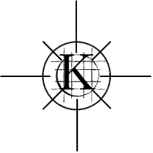 XII МЕЖДУНАРОДНАЯ НАУЧНО-ПРАКТИЧЕСКАЯ КОНФЕРЕНЦИЯ «КУЛЬТУРА В ФОКУСЕ НАУЧНЫХ ПАРАДИГМ»XII INTERNATIONAL SCIENTIFIC AND PRACTICAL CONFERENCE «CULTURE IN THE FOCUS OF SCIENTIFIC PARADIGMS»283001, г. Донецк, ул. Университетская, 24, филологический факультет, кафедра журналистики, к. 225, кафедра мировой и отечественной культуры, к.222.ИНФОРМАЦИОННОЕ ПИСЬМОУважаемые 	коллеги!Приглашаем научных сотрудников, преподавателей, аспирантов, работников культуры, журналистов, молодых исследователей принять участие в XII Международной научно-практической конференции «Культура в фокусе научных парадигм», которая состоится  23-24 мая 2024 г. на филологическом факультете Донецкого государственного университета. Конференция посвящена 225-летию со дня рождения А.С. Пушкина.Основные направления работы конференции: ЖУРНАЛИСТИКА, КУЛЬТУРОЛОГИЯ, ФИЛОЛОГИЯ.ТЕМАТИКА КОНФЕРЕНЦИИТЕОРИЯ И ИСТОРИЯ КУЛЬТУРЫ И ИСКУССТВААктуальные вопросы культурологии, теории и истории культуры.Теоретические и прикладные аспекты социокультурной деятельности.Творческие основы социокультурной деятельности.Искусство в системе духовной культуры общества.Межкультурные коммуникации в современном мире.Проблемы сохранения культурного наследия.«Пушкинская парадигма» русской культуры.Современные социокультурные процессы и явления.Русская культура в условиях «культуры отмены».Культура Донбасса: прошлое, настоящее, будущее.ФИЛОЛОГИЯТеоретические проблемы современного языкознанияАктуальные проблемы современной русистики и славистики.Вопросы сравнительно-исторического, типологического и сопоставительного языкознания.Проблемы  коммуникативной лингвистики.Развитие современной психолингвистикиУниверсальное vs. культурно специфическое в языке.Культурное пространство художественного текста.Культуротворческая миссия русской литературы. ЖУРНАЛИСТИКАЖурналистика в  условиях цифровизации медиапространства.Развитие военной журналистики: исторический опыт и современное состояние.Формирование информационной повестки дня в условиях социально-политической и социально-экономической турбулентностиИнформационные войны и проблемы информационной безопасности в современном медиапространстве.Проблемы этики современного политического медиадискурсаМедиакультура и медиакоммуникации в условиях информационных,  социально-политических и социально-экономических вызовов. Рекламные и PR-коммуникации в социокультурной сфере.Инструментарий имиджелогии в формировании коммуникативной привлекательности PR-объекта.Язык СМИ и рекламы.Рабочие языки конференции: русский, английский.Для участия в конференции необходимо до 15 мая 2024 года прислать заявку участника (образец прилагается), материалы для публикации, скрин проверки на антиплагиат (уникальность текста – не менее 85%) по адресу: donfocus225@mail.ruЕсли через 3 дня после отправления материалов Вы не получите сообщение «Материалы получили», повторите, пожалуйста, отправление или свяжитесь с организаторами конференции (см. Контакты).Материалы будут опубликованы в сборнике «Культура в фокусе научных парадигм» и представлены в базе РИНЦ (ISSN 2520-6699; РИНЦ, договор № 498-12/2017 от 19.12.2017).Рассылка материалов конференции по почте не предусмотрена.С предыдущими выпусками журнала можно ознакомиться в базе в Научной электронной библиотеке eLIBRARY.RU: https://elibrary.ru/contents.asp?id=54938802 , https://elibrary.ru/contents.asp?titleid=65932 и др., а также на сайте Донецкого государственного университета (репозиторий ДонГУ: http://repo.donnu.ru:8080/jspui/handle/123456789/4116).ТРЕБОВАНИЯ К ОФОРМЛЕНИЮ МАТЕРИАЛОВОсновной текст статьи — шрифт Times New Roman, размер 12 пт.,  выравнивание по ширине;Аннотации, список литературы, таблицы, подрисуночные подписи, информация об авторах — шрифт Times New Roman, размер 10 пт.•	Объем рукописи: 7-15 полных страниц (от 20000 до 40000 знаков), включая рисунки, таблицы, список литературы.•	Текстовый редактор: MS Word (формат файла docx, rtf).•	Страница: формат А4 (210х297 мм); поля зеркальные: верхнее — 20 мм, нижнее — 25 мм, слева — 30 мм, справа — 20 мм. Междустрочный интервал — одинарный.•	Текст: шрифт Times New Roman, 12 кегль, интервал 1, абзацный отступ – 1; текст набирается без автоматической расстановки переносов (выравнивание по ширине);•	Описание производится на языке оригинала в соответствии с ГОСТ 7.1-2003 «Библиографическая запись. Библиографическое описание» и ГОСТ7.05-2008 «Библиографическая ссылка». Ссылка на источник дается в квадратных скобках издания: [7, с.19]; [8, с.237–238]. При необходимости указывают том издания, его вписывают римскими цифрами после номера: [7, VІІ, с. 35–36] Ссылки допускаются только на опубликованные работы. Необходимо включение в список как можно больше свежих первоисточников по исследуемому вопросу (не более чем трех-четырехлетней давности). Не следует ограничиваться цитированием работ, принадлежащих только одному коллективу авторов или исследовательской группе. Желательны ссылки на современные зарубежные публикации. Корректными считаются не более двух ссылок на работы автора статьи.•	подстрочные ссылки не допускаются.1-я строка – УДК (выравнивание по левому краю, без абзацного отступа, без выделения); 2 строка (выравнивание по центру) – название статьи прописными буквами (кегль  12, полужирн.); Через строчку: копирайт ©, год (точка после года не ставится) (полужирный), (три пробела), инициалы и фамилия (фамилии) автора (авторов): выравнивание по левому краю без абзацного отступа (полужирный курсив).На следующей строке: официальное название организации (курсив).Через строчку: аннотация на русском языке (10 кегль) объёмом не менее 100 и не более 150 слов, которая должна кратко отражать проблему, методы, материал и основные результаты исследования. Ключевые слова (словосочетания, отражающие основную проблематику статьи): полужирный, 8–15 слов).Для создания отделяющих линий используется инструмент «Границы».Через строчку – текст статьи (12 кегль), который включает введение, основную часть и заключение.Введение: постановка проблемы в общем виде и связь с важнейшими научными и практическими задачами, краткий анализ последних исследований и публикаций, в которых начато решение данной проблемы и на которые опирается автор, выделение нерешённых ранее частей общей проблемы, которым посвящена статья, формулировка цели и задач статьи.Основная часть: основные материалы исследования с полным обоснованием полученных научных результатов; как правило, содержит такие структурные элементы: постановка задачи, метод решения, анализ результатов.Заключение: констатация решения поставленных во введении задач, перспективы дальнейших изысканий в данном направлении.СПИСОК ЛИТЕРАТУРЫ (10 кегль без абзацного отступа). приводится в конце рукописи по алфавиту на языке оригинала в соответствии с ГОСТ 7.1-2003 «Библиографическая запись. Библиографическое описание» и ГОСТ7.05-2008 «Библиографическая ссылка». Ссылка на источник даётся в квадратных скобках. Ссылки допускаются только на опубликованные работы. Необходимо включение в список как можно больше свежих первоисточников по исследуемому вопросу (не более чем трёх–четырёхлетней давности). Не следует ограничиваться цитированием работ, принадлежащих только одному коллективу авторов или исследовательской группе. Желательны ссылки на современные зарубежные публикации.В тексте работы не допускаются пристраничные и концевые сноски. Ссылка на источник в библиографии оформляется по модели [номер в списке литературы, запятая, с., страница]: [4, с. 23].Корректными считаются не более двух ссылок на работы автора статьи.Минимальное количество источников в списке литературы, на которые в обязательном порядке должны быть ссылки в тексте статьи, – 10.Словосочетание СПИСОК ЛИТЕРАТУРЫ (Полужирный) выравнивается по левому краю:СПИСОК ЛИТЕРАТУРЫ Алефиренко Н.Ф. Лингвокультурология. Ценностно-смысловое пространство языка / Н.Ф. Алефиренко. – Москва: Флинта, 2010. – 288 с. ISBN 978-5-9765-0813-2.Далее приводится аннотация на английском языке (10 кегль), включающая:название статьи (полужирный шрифт – выравнивание по центру),через строку: инициалы и фамилия автора (авторов) (полужирный курсив – выравнивание по ширине),через строку: аннотация, ключевые слова (словосочетание Key words: – полужирный курсив) – выравнивание по ширине.В отдельном файле и на отдельном листе подаются фамилия и инициалы автора, а также название статьи на русском и английском языках. (название файла «(Фамилия автора)_для_оглавления», например, «Петров_для_оглавления»).ОбразецПетров А.В. Глагольные конструкции с предлогом «под» со значением сравнительно-уподобительным.Petrov A.V. Verbal constructions with the preposition ʽunderʼ in the meaning of comparison and similarityАспиранты и соискатели вместе со статьёй подают рецензию научного руководителя.Авторы научных статей несут персональную ответственность за наличие элементов плагиата в текстах статей, а также за содержание и достоверность фактов, цитат, имён собственных и других сведений.Плата с авторов за публикацию статей не взимается.Журнал принимает к публикации статьи по следующим отраслям наук:5.9. Филология:5.9.1. Русская литература и литература народов Российской Федерации;5.9.5. Русский язык. Языки народов России;5.9.8. Теоретическая, прикладная и сравнительно-сопоставительная лингвистика;5.9.9. Медиакоммуникации и журналистика.5.10. Искусствоведение и культурология5.10.1. Теория и история культуры, искусстваОбразец оформления статьиУДК 811’42СТРАТЕГИЯ ПРАЗДНИЧНОГО МИРОМОДЕЛИРОВАНИЯ В ИНФОРМАЦИОННОМ МЕДИАДИСКУРСЕ©  2024   Гладко М.А.   Минский государственный лингвистический университетВ статье рассматривается тактико-стратегическая конфигурация стратегии миромоделирования как одной из ключевых стратегий, реализующих рекреативность в медиадискурсе. Материалом исследования послужили 500 текстов – репрезентантов информационного и информационно-аналитического теледискурса. В процессе исследования текстов применялись методы системного, сравнительного, контент-анализа анализа. Показано, что наличие в информационном, информационно-аналитическом текстах выявленных стратегий рекреативности дискурсивно-прагматически обусловлено. Выявлены модели представления события, в рамках которых реализуется стратегия, а также ключевые языковые средства и визуальные фреймы, актуализирующие ее. Сделаны выводы о том, что такое оформление новостного и информационно-аналитического текста предстает как преобразование темы/информации в ряд захватывающих и ярких визуализаций, картин-изображений с целью избегания навязывания идеи, трансформируя ее в ощущение или в чувствование.Ключевые слова: медиалингвистика, медиатекст, стратегия миромоделирования, стратегии рекреативности, информационный дискурс, модели представления события.Текст Текст Текст Текст Текст Текст Текст Текст Текст Текст Текст Текст Текст Текст Текст Текст Текст Текст Текст Текст Текст Текст Текст Текст Текст Текст Текст Текст. СПИСОК ЛИТЕРАТУРЫ Алефиренко Н.Ф. Лингвокультурология. Ценностно-смысловое пространство языка / Н.Ф. Алефиренко. – Москва: Флинта, 2010. – 288 с. ISBN 978-5-9765-0813-2.Баташева А.А. Лингвостилистические способы интерпретации медиасобытия в современном российском медиадискурсе: автореф. дис. ... канд. филол. наук: 10.02.01 – русский язык / Баташева Анна Александровна; Национальный исследовательский Нижегородский государственный университет им. Н.И. Лобачевского. – Москва, 2020. – 21 с.Вартанова Е.Л. Теория медиа: отечественный дискурс / Е. Л. Вартанова. – Москв : Фак. журналистики МГУ им. М. В. Ломоносов : Изд-во Московского ун-та, 2019. – 221 с. ISBN 978-5- 91177-0133-9.Велиев Э.Э. Праздничная культура как основа развития социально-культурного пространства /Э.Э. Велиев //Бизнес. Образование. Право. – 2022. – № 3 (60). –С. 356–360. DOI: 10.25683/VOLBI.2022.60.332.Поступила в редакцию хх.хх.20хх г.THE STRATEGY OF FESTIVE WORLD MODELING IN THE INFORMATION MEDIA DISCOURSEM. A. Gladko The paper deals with tactical and strategic configuration of the world modeling strategy as one of the key strategies implementing recreativeness in the media discourse. The research material was 500 representative texts of the information and information-analytical TV discourse. In the text research process, the methods of systematic, comparative, and content analysis were used. It is shown that the presence of identified recreational strategies in informational, informational and analytical texts is discursively and pragmatically conditioned. The event presentation models within which the strategy is implemented, as well as the key language tools and visual frames that update it, are identified. The author makes conclusions that such a design of a news and information-analytical text appears as a transformation of a topic/information into a series of exciting and vivid visualizations, picture-images in order to avoid imposing an idea, transforming it into a sensation  or into a feeling.Key words: media linguistics, media text, world modeling strategy, strategies of recreativeness, information discourse, models of event representation.Материал для публикации должен быть проверен на отсутствие орфографических, пунктуационных, стилистических ошибок и отредактирован. Авторы научных статей несут персональную ответственность за наличие элементов плагиата в текстах статей, в т.ч. за полноту и достоверность изложенных фактов и положений. Оргкомитет оставляет за собой право отклонять материалы, не соответствующие вышеперечисленным требованиям. Ответственность за достоверность изложенной информации возлагается на авторов. Отказ в публикации может не сопровождаться разъяснением его причин и не должен считаться негативным отзывом о научной и практической ценности работы. Не принятые к печати статьи авторам не возвращаются. Уведомление о принятии (или отклонении) статьи присылается автору на электронную почту.Для аспирантов и соискателей обязательна письменная рекомендация научного руководителя.Рисунок (диаграмма) : в формате TIF, JPG или BMP с разрешающей способностью от 300 dpi, дополнительно подать отдельным файлом; рисунок, выполненный средствами MS Word, сгруппировать в один объект; размер шрифта - 12.Не использовать переносы и автоматическую нумерацию сносок.УСЛОВИЯ УЧАСТИЯ В КОНФЕРЕНЦИИУчастникам конференции, не имеющим ученой степени, необходимо предоставить рецензию научного руководителя, а также его контактные данные (e-mail).Оргкомитет оставляет за собой право отклонить материалы, не соответствующие проблематике, требованиям к оформлению материалов  и условиям проведения конференции. Участие в конференции бесплатное.Оплата проезда и проживание в гостинице – за счет участников.О личном участии в конференции просим сообщить заблаговременно.Справочную информацию можно получить по телефонам, электронной почте, в соцсети Вконтакте (см. ниже: Контактная информация)Для участия в конференции необходимо прислать заявку участникаНадеемся на плодотворное сотрудничество! Оргкомитет конференцииКОНТАКТНАЯ ИНФОРМАЦИЯ ОРГКОМИТЕТА КОНФЕРЕНЦИИОргкомитет конференции – Донецк, ул.Университетская, 24, филологический факультет ДонГУ (1 корпус).Кафедра журналистики ДонГУ (официальный паблик) | ВКонтакте (vk.com)https://vk.com/donkafzhurn?ysclid=luqljag5dm332840550donjourn@mail.ru (кафедра журналистики ДонГУ)e-mail: donfocus225@mail.ruТел. раб.: +7 856 3020710 (кафедра мировой и отечественной культуры ДонГУ)e-mail: kf.cultur@mail.ruГладко Марина Александровна.Кандидат филологических наук, доцент. Минский государственный лингвистический университет, г.Минск, Республика Беларусь.Доцент кафедры речеведения и теории коммуникации.E-mail: glad_26@tut.byGladko Marina Alexandrovna.Candidate of Philology, Associate Professor.Minsk State Linguistic University,Minsk, Republic of Belarus.Associate Professor of the Department of Speechology and Communication Theory.E-mail: glad_26@tut.byЗАЯВКА УЧАСТНИКАЗАЯВКА УЧАСТНИКАИмя, отчество, фамилия (полностью)Место работыДолжностьУченая степеньУченое званиеПочетные званияДополнительная информация (членство в ассоциациях, обществах и пр.)СтранаУчебное заведениеФакультетКафедраНаучный руководитель 
(для аспирантов, соискателей):Ф.И.О.,уч.степ., уч.звание, место раб.,должность,электрон.адресНаучный руководитель 
(для аспирантов, соискателей):Ф.И.О.,уч.степ., уч.звание, место раб.,должность,электрон.адресНаучный руководитель 
(для аспирантов, соискателей):Ф.И.О.,уч.степ., уч.звание, место раб.,должность,электрон.адресНаучный руководитель 
(для аспирантов, соискателей):Ф.И.О.,уч.степ., уч.звание, место раб.,должность,электрон.адресНаучный руководитель 
(для аспирантов, соискателей):Ф.И.О.,уч.степ., уч.звание, место раб.,должность,электрон.адресНаучный руководитель 
(для аспирантов, соискателей):Ф.И.О.,уч.степ., уч.звание, место раб.,должность,электрон.адресПроблемное поле (№ позиции в «Тематике конференции»)Название публикацииФорма участия (очная/ очно-дистанционная в режиме ВКС) Согласие на использование материалов, представленных на конференцию, в открытом доступе в Elibrary (РИНЦ), на информационных ресурсах ДонГУСлужебный адресТел. дом./раб./факсМоб. тел.TelegramЕ-почтаДата